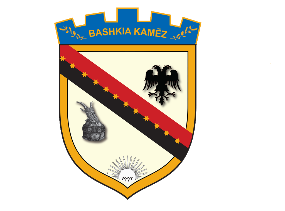 REPUBLIKA E SHQIPËRISËBASHKIA KAMËZNr._____ prot.							                Kamëz, më ___.___.2021NJOFTIM PËR VAZHDIMIN E PROCEDURAVE TË PRANIMITNë mbështetje të Ligjit Nr. 139/2015, “Për veteqeverisjen vendore, Ligjit Nr.152/2013 “Për nëpunësin civil”, i ndryshuar, VKM-së nr. 242, datë 18.03.2015, i ndryshuar “Për plotësimin e vendeve të lira në kategorinë e ulët dhe të mesme drejtuese”, njoftojmë se në përfundim të proçedurës “Ngritjes në detyrë”, për konkursin “Drejtor” prane Drejtorise  se Taksave dhe Tarifave Vendore, nuk u paraqit asnjë kandidat.Konkursi do të vazhdojë me proçedurën e “Pranimit në shërbimin civil”.Kandidatët do të paraqesin dokumentacionin e kërkuar në daten  e vendosur ne njoftimin për pozcionin e lirë të punës.Për fazat e  metejshme të konkurimit informacioni do të merret në faqen zyrtare te Bashkise Kamez.BASHKIA KAMËZ